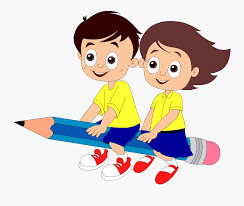 1. Τι μέρος του ορθογωνίου είναι σκιασμένο; (α)                    (β)                   (γ)                   (δ) 2. Τι μέρος του σχήματος είναι σκιασμένο;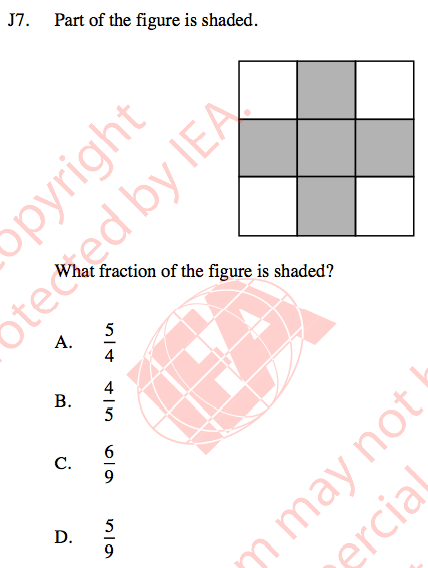 (α)                    (β)                   (γ)                      (δ)  3. Σε ποιο σχήμα είναι σκιασμένα τα    της επιφάνειας;                    Α                  Β                    Γ                    Δ                Ε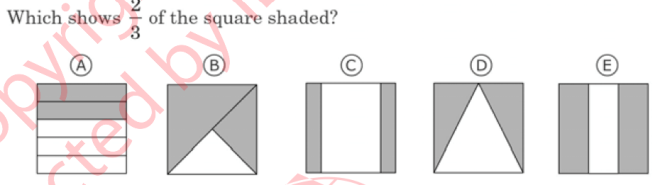 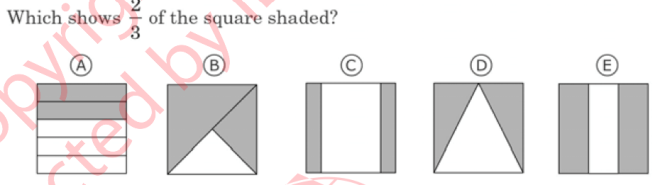 3. Σε ποια εικόνα το    των κουκκίδων είναι μαύρες; 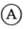 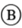 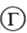 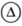 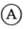 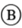 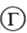 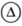 4. Ένα γλύκισμα μοιράστηκε σε 8 ίσα κομμάτια. Ο Νικόλας έφαγε 3 κομμάτια του γλυκίσματος. Τι μέρος του γλυκίσματος έφαγε ο Νικόλας;(α)                  (β)                 (γ)              (δ)  5. Σ’ ένα κιβώτιο υπάρχουν 400 μπάλες. Το    από αυτές είναι κόκκινες. Πόσες κόκκινες μπάλες υπάρχουν μέσα στο κιβώτιο;Απάντηση: ______________________________  κόκκινες μπάλες6. Ποιο κλάσμα δεν ισούται με τα υπόλοιπα; (α)                  (β)                  (γ)                 (δ)    6. Κάθε σχήμα αναπαριστά ένα κλάσμα. Ποια δύο σχήματα αναπαριστούν το ίδιο κλάσμα;(α) 1 και 2               (β) 1 και 4              (γ) 2 και 3               (δ) 3 και 47.  Ποια από τις πιο κάτω προτάσεις σημαίνει ότι ο Αλέξανδρος έφαγε τα    της πίτσας;(α) ο Αλέξανδρος έφαγε το   της πίτσας  (β) ο Αλέξανδρος έφαγε το   της πίτσας(γ) ο Αλέξανδρος έφαγε το   της πίτσας        (δ) ο Αλέξανδρος έφαγε το   της πίτσας8. Γράψε ένα κλάσμα που είναι μεγαλύτερο από   .Απάντηση: _______________________9. Ποιο από τα πιο κάτω κλάσματα είναι μεγαλύτερο από το  ;(α)                     (β)                     (γ)                   (δ) 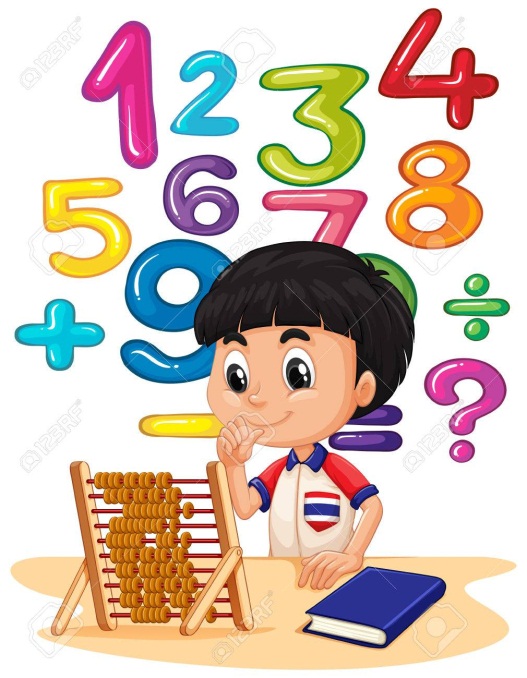 